Տասնորդական կոտորակների գաղափարը։ Տասնորդական կոտորակների դիրքային գրառումը։Մենք հաճախ ենք հանդիպում 10, 100, 1000, ... հայտարարներով կոտորակներ:Օրինակ՝ 1 գ = 1/1000 կգ, 1 մմ = 1/10 սմ, 4 սմ 3 մմ = 4 3/10 սմ և այլն: Այն կոտորակը, որի հայտարարը մեկից տարբեր կարգային միավոր է, կոչվում է տասնորդական կոտորակ:Տասնորդական կոտորակների հայտարարները 10,100,1000, ... թվերն են: Օրինակ37/100,−213/10, 388/1000 թվերը տասնորդական կոտորակներ են:Այն դրական տասնորդական կոտորակը, որի համարիչը 1 է, կոչվում է համակարգային տասնորդական կոտորակ:Համակարգային տասնորդական կոտորակներից ամենամեծը 1/10-ն է: Համակարգային տասնորդական կոտորակները կարելի է գրել նվազման կարգով՝ 1/10, 1/100, 1/1000, 1/10000,...Այս շարքում յուրաքանչյուր կոտորակ 10 անգամ մեծ է հաջորդից: Օրինակ՝ 10 1/100 = 10/100 = 10/10⋅10 = 1/10Ինչպես որ կարգային միավորների միջոցով գրում են բնական թվերը, այնպես էլ տասնորդական կոտորակները գրվում են բնական թվերի և համակարգային տասնորդական կոտորակների միջոցով:Ցանկացած կանոնավոր տասնորդական կոտորակ կարելի է գրել համակարգային տասնորդական կոտորակների միջոցով:Օրինակ՝ 37/100 = 30+7/100 = 30/100 + 7/100 = 3⋅10/100 + 7/100 = 3⋅1/10 +7⋅1/100Տասնորդական կոտորակի դիրքային գրառումըԻնչպես ամբողջ թվերի համար, տասնորդական կոտորակների համար ևս կարելի է կիրառել դիրքային գրառում:Սկզբում դիտարկենք այնպիսի տասնորդական կոտորակներ, որոնց համարիչի թվանշանների քանակն ավելին է կամ հավասար հայտարարի թվանշանների քանակից:Համարիչում ստորակետով աջից անջատենք այնքան թվանշան, որքան զրո կա հայտարարում:Օրինակ 843/10 = 84,3   
2037/100 = 20,37   
−4452/1000 = −4,452Հիմա դիտարկենք այն դեպքը, երբ համարիչի թվանշանների քանակը փոքր է հայտարարի թվանշանների քանակից:Համարիչին ձախից զրոներ կցագրելով, հավասարեցնում ենք համարիչի և հայտարարի թվանշանների քանակները և գալիս ենք արդեն դիտարկված դեպքին:Օրինակ96/100 = 096/100 = 0,96321/10000 = 00321/10000 = 0,0321Տասնորդական կոտորակը բաղկացած է ամբողջ մասից (բոլոր թվանշանները մինչև ստորակետը) և կոտորակային մասից (բոլոր թվանշանները ստորակետից հետո):Ցանկացած թվանշանի դիրքը տասնորդական կոտորակում կարևոր է, այն որոշում է թվանշանի կարգը:Տասնորդական կոտորակի ամբողջ մասի կարգային միավորները նույն են, ինչ որ բնական թվերինը՝ միավորներ, տասնավորներ, հարյուրավորներ և այլն:Կոտորակային մասի կարգային միավորները որոշում են այսպես՝ տասնորդականներ (ստորակետից անմիջապես հետո եկող կարգը), հարյուրերորդականներ (ստորակետից հետո եկող երկրորդ կարգը), հազարերորդականներ (ստորակետից հետո եկող երրորդ կարգը) և այլն:Գրենք 25,574; 13,827; 3,9 և 48,65 տասնորդական կոտորակների կարգային միավորները աղյուսակի տեսքով:Լրացուցիչ տեսանյութերԴասարանական աշխատանք1. Տասնորդական կոտորակից անջատիր նրա ամբողջ մասը.ա) 27/10 —0.27բ) 3/10 —0.3գ) 639/10 —63.9դ) 865/100 —8.65ե) 17384/100 —173.84զ) 69933/1000 — 69.9332. Տասնորդական կոտորակից անջատիր նրա ամբողջ մասը.ա) 53/10 — 5.3բ) 67/10 —6.7գ) 121/10 —12.1դ) 234/100 —2.34ե) 6557/100 —65.57զ) 81132/1000 —81.1323. Հետևյալ թվերից որո՞նք են հավասար որևէ տասնորդական կոտորակի.6/7-9/208/1521/5-19/3541/25-63/44. Արտահայտիր մետրերով և գրիր տասնորդական կոտորակի տեսքով.ա) 3մ 20սմ
3 + 20/100բ) 1մ 5դմ
1 + 5/10գ) 25մ 8դմ 3 սմ
25 + 8/10 + 3/100 
դ) 18մ 1դմ  6սմ 2մմ
18 + 1/10 + 6/100 + 2/10005. Միասին կարդում ենք հետևյալ կոտորակները.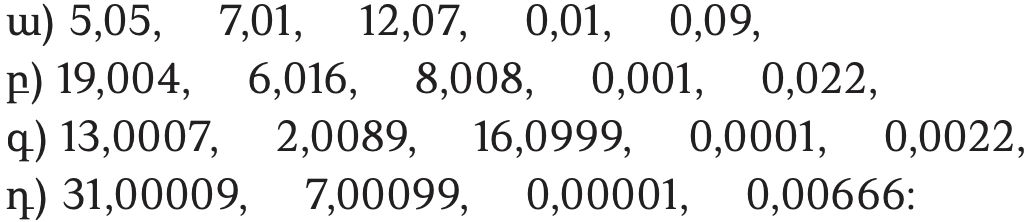 6. Գրիր կոտորակի տեսքով.ա) 3,2 =3 2/100բ) 7,12 = 3 12/10գ) 12,333 = 12 333/1000դ) 2,1111 = 2 1111/10000ե) 7,3 = 7 3/10զ) 9,23 = 9 23/100է) 16,596 = 16 596/1000ը) 5,1995 = 5 1995/100007. Գրիր տրված կոտորակին հավասար տասնորդական կոտորակ.ա) 3/5 = 6/10բ) 4/25 = 16/100գ) -8/200 = -40/1000դ) -15/2500 = -60/100008. Ո՞ր թվում է 3 թվանշանը գտնվում տասնորդականների կարգում:983.4598.3459834.598345Լրացուցիչ առաջադրանք1. Տասնորդական կոտորակից անջատիր նրա ամբողջ մասը.ա) 11876/100 —118բ) 939/10000 —0 2. Տասնորդական կոտորակից անջատիր նրա կոտորակային մասը.ա) 76541/100 — 41/100բ) 12366/10 — 6/103. Արտահայտիր մետրերով և գրիր տասնորդական կոտորակի տեսքով.ա) 79մ 4սմ 1մմ
79 + 4/100 + 1/1000բ) 8դմ 7սմ 5մմ
8/10 + 7/100 + 5/10004. Գրիր կոտորակի տեսքով.ա) 31,4 = 314/10բ) 76,124 = 76124/1000գ) 132,43 = 13243/100դ) 5,3151 = 53151/100005. Գրիր տրված կոտորակին հավասար տասնորդական կոտորակ.ա) 2/25 = 8/100բ) -7/5 = -14/10գ) 8/4 = 200/100դ) -20/200 = -100/1000